Бушуйская основная школа – филиал муниципального бюджетного образовательного учреждения «Кириковская средняя школа»РАБОЧАЯ ПРОГРАММАпо предмету «Русский язык» для учащихся 3 класса Бушуйской основной школы – филиала муниципального бюджетного общеобразовательного учреждения «Кириковская средняя школа»Составил: учитель Махмудова Мария Насириддиновна 2021-2022 учебный годПояснительная записка.   Настоящая рабочая программа по русскому языку составлена на основании основной образовательной программы начального общего образования муниципального бюджетного общеобразовательного учреждения «Кириковская средняя школа» от 31 августа 2020 года, утвержденной приказом по учреждению № 188-ОД от 02.09.2020, учебного плана муниципального бюджетного общеобразовательного учреждения «Кириковская средняя  школа» для 3 класса на 2021-2022 учебный год, положения о рабочей программе педагога Бушуйской основной школы муниципального бюджетного общеобразовательного учреждения «Кириковская средняя  школа» реализующего предметы, курсы и дисциплины общего образования от 30 мая 2019 года.    Рабочая программа реализует следующие цели:- ознакомление учащихся с основными положениями науки о языке и формирование на этой основе знаково-символического восприятия и логического мышления учащихся; - формирование коммуникативной компетенции учащихся: развитие устной и письменной речи, монологической и диалогической речи, а также навыков грамотного, безошибочного письма как показателя общей культуры человека.    Задачи:- развитие речи, мышления, воображения школьников, умения выбирать средства языка в соответствии с целями, задачами и условиями общения; - формирование у младших школьников первоначальных представлений о системе и структуре русского языка: лексике, фонетике, графике, орфоэпии, морфемике (состав слова), морфологии и синтаксисе;- формирование навыков культуры речи во всех её проявлениях, умений правильно писать и читать, участвовать в диалоге, составлять несложные устные монологические высказывания и письменные тексты;- воспитание позитивного эмоционально-ценностного отношения к русскому языку, чувства сопричастности к сохранению его уникальности и чистоты; пробуждение познавательного интереса к языку, стремления совершенствовать свою речь.    Согласно программе, на изучение русского языка в 3 классе отводится 170 часов (34 учебные недели). Исходя из учебного плана Бушуйской основной школы – филиала муниципального бюджетного общеобразовательного учреждения «Кириковская средняя школа» на изучение курса отведено 5 часов в неделю.        Промежуточная аттестация проводится с 04.05.2022 по 25.05.2022 г. в форме контрольной работы.Планируемые результаты освоения предмета.    Программа обеспечивает достижение выпускниками начальной школы следующих личностных, метапредметных и предметных результатов.    Личностные результаты:- внутренняя позиция школьника на уровне положительного отношения к школе;- положительное отношение к урокам русского языка;- уважительное отношение к русскому языку как родному языку русского народа и языкам, на которых говорят другие народы;- интерес к языковой и речевой деятельности;- представление о многообразии окружающего мира, некоторых духовных традициях русского народа;- представление об этических чувствах (доброжелательности, сочувствия, сопереживания, отзывчивости, любви ко всему живому на Земле и др.);- первоначальные навыки сотрудничества со взрослыми и сверстниками в процессе выполнения совместной учебной деятельности на уроке и в проектной деятельности.    Метапредметные результаты:- овладение способностью принимать и сохранять цели и задачи учебной деятельности, поиска средств её осуществления;- формирование умения планировать, контролировать и оценивать учебные действия в соответствии с поставленной задачей и условиями её реализации, определять наиболее эффективные способы достижения результата;- использование знаково-символических средств представления информации;- активное использование речевых средств и средств для решения коммуникативных и познавательных задач;- использование различных способов поиска (в справочных источниках), сбора, обработки, анализа, организации, передачи и интерпретации информации;- овладение навыками смыслового чтения текстов различных стилей и жанров в соответствии с целями и задачами: осознанно строить речевое высказывание в соответствии с задачами коммуникации и составлять тексты в устной и письменной формах;- готовность слушать собеседника и вести диалог, признавать возможность существования различных точек зрения и права каждого иметь свою, излагать своё мнение и аргументировать свою точку зрения и оценки событий.- определение общей цели и путей её достижения; умение договариваться о распределении функций и ролей в совместной деятельности; осуществлять взаимный контроль в совместной деятельности, адекватно оценивать собственное поведение и поведение окружающих;- готовность конструктивно разрешать конфликты посредством учёта интересов сторон и сотрудничества;- овладение начальными сведениями о сущности и особенностях объектов, процессов и явлений действительности в соответствии с содержанием учебного предмета «Русский язык»;- овладение базовыми предметными и межпредметными понятиями, отражающими существенные связи и отношения между объектами и процессами;- умение работать в материальной и информационной среде начального общего образования (в том числе с учебными моделями) в соответствии с содержанием учебного предмета «Русский язык».    Предметные результаты:- формирование первоначальных представлений о единстве и многообразии языкового и культурного пространства России, о языке как основе национального самосознания;- понимание обучающимися того, что язык представляет собой явление национальной культуры и основное средство человеческого общения; осознание значения русского языка как государственного языка Российской Федерации, языка межнационального общения;- сформированность позитивного отношения к правильной устной и письменной речи как показателям общей культуры и гражданской позиции человека;- овладение первоначальными представлениями о нормах русского языка (орфоэпических, лексических, грамматических, орфографических, пунктуационных) и правилах речевого этикета; - формирование умений ориентироваться в целях, задачах, средствах и условиях общения, выбирать адекватные языковые средства для успешного решения коммуникативных задач при составлении несложных монологических высказываний и письменных текстов;- осознание безошибочного письма как одного из проявлений собственного уровня культуры, применение орфографических правил и правил постановки знаков препинания при записи собственных и предложенных текстов. Владение умением проверять написанное;- овладение учебными действиями с языковыми единицами и формирование умения использовать знания для решения познавательных, практических и коммуникативных задач;- освоение первоначальных научных представлений о системе и структуре русского языка: фонетике и графике, лексике, словообразовании (морфемике), морфологии и синтаксисе; об основных единицах языка, их признаках и особенностях употребления в речи;- формирование умений опознавать и анализировать основные единицы языка, грамматические категории языка, употреблять языковые единицы адекватно ситуации речевого общения.К концу обучения в 3 классе ученик должен знать (понимать):- предложения по цели высказывания и интонации (повествовательные, вопросительные, побудительные и восклицательные);- главные члены предложения (подлежащее и сказуемое), второстепенные члены предложения;- однородные члены предложения;- состав слова (корень, приставку, суффикс, окончание);- правописание парных согласных в корне;- правописание непроизносимых согласных;- правописание слов с двойными согласными;- изменение имён существительных по падежам (названия падежей и падежные вопросы), начальную форму имён существительных, три склонения имён существительных, падежные окончания;- правописание имён существительных мужского и женского рода с шипящими на конце (рожь, вещь, сторож, плащ);- имя числительное; правописание количественных числительных.    ученик должен уметь:- распознавать виды предложений по цели высказывания и интонации;-  ставить в конце предложения нужные знаки препинания;-  устанавливать связь слов в предложении;-  распознавать предложения с однородными членами;-  выделять главные и второстепенные члены предложения (без деления на виды);-  производить разбор предложения по членам предложения и частям речи (производить разбор слова как части речи в пределах изучаемого материала);-  производить разбор слова по составу;-  обозначать парные согласные в корне;-  писать слова с непроизносимыми согласными;-  писать слова с двойными согласными;-  изменять имена существительные по падежам;-  склонять существительные, писать падежные окончания существительных в форме единственного и множественного числа;-  писать имена существительные мужского и женского рода с шипящими на конце;-  писать диктанты различных видов (слуховые, зрительные, зрительно-слуховые, выборочные и т.п.);-  использовать интонацию, темп высказывания, голос, мимику, жесты в соответствии с конкретной ситуацией общения;-  пользоваться словарями и справочной литературой.Содержание учебного предмета.4.Тематическое планирование с указанием количества часов на освоение каждой темы.5. Список литературы, используемый при оформлении рабочей программы.1. Учебник. Русский язык: 3 класс, в 2 частях, / С.В.Иванов, А.О.Евдокимова, М.И.Кузнецова; под ред. Л.Е.Журовой и С.В.Иванова. - М.: Вентана-Граф.2. Рабочая тетрадь. Пишем грамотно: 3 класс, № 1, 2  / С.В.Иванов, А.О.Евдокимова, М.И.Кузнецова, - М.: Вентана- Граф.3. Русский язык: 3 класс: тетрадь для контрольных работ для учащихся общеобразовательных учреждений /В.Ю.Романова, Л.В.Петленко. – М.: Вентана-Граф.СОГЛАСОВАНО:Заместитель директора по учебно-воспитательной работе 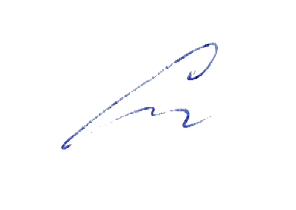 Сластихина Н.П.______«30» августа 2021 г.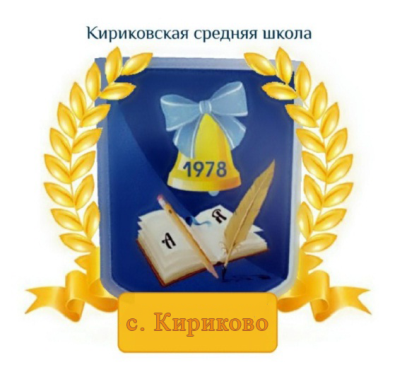 УТВЕРЖДАЮ:Директор муниципального бюджетного 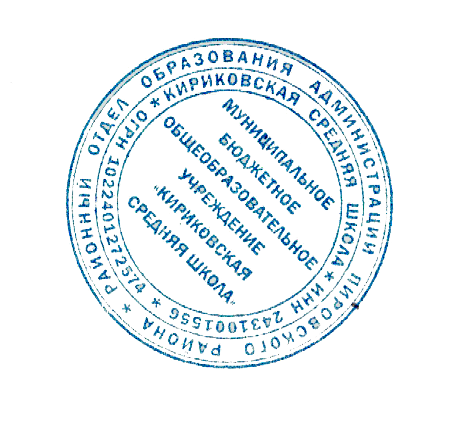 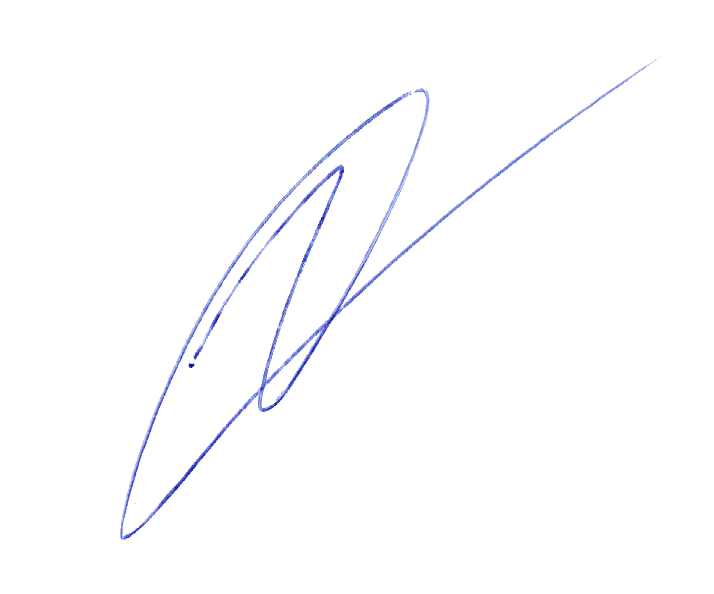 общеобразовательного учреждения «Кириковская средняя школа» Ивченко О.В. _______«30» августа 2021 г.№разделаТема разделаКол-во часов1.Как устроен наш язык 37 2.Морфология 373.«Правописание» (формирование навыков грамотного письма) 534.Развитие речи305.Резервные  уроки13Итого:Итого:170№ п/пТемаКол-во часовДата.Повторяем фонетику.101.09.2021.Вспоминаем правила написания заглавной буквы.102.09. 2021.Фонетический анализ слова.103.09. 2021.Вспоминаем правила переноса слов.106.09. 2021.Повторяем: текст, его признаки и типы.107.09. 2021.Фонетический анализ слова.108.09. 2021. Повторяем правила обозначения гласных после шипящих.109.09. 2021.Повторяем состав слова.110.09. 2021.Повторяем правописание безударных гласных в корне слов.113.09. 2021.Повторяем признаки и типы текстов.114.09. 2021.Разбор слова по составу.115.09. 2021.Повторяем правила правописания согласных в корне слова.116.09. 2021.Повторяем словообразование.117.09. 2021.Текущий диктант по теме «Повторение изученных орфограмм».120.09. 2021.Анализ ошибок, допущенных в диктанте. Правило написания непроизносимых согласных в корне слова. 121.09. 2021.Текст и его заголовок.122.09. 2021.Разбор слова по составу и словообразование. 123.09. 2021.Повторяем правописание суффиксов.124.09. 2021.Повторяем правописание приставок.127.09. 2021.Текущая контрольная работа по темам «Фонетический анализ слова, разбор слова по составу».128.09. 2021.Заголовок  и начало текста.129.09. 2021.Предложение и его смысл. Слова в предложении.130.09. 2021. Виды предложения по цели высказывания и интонации.101.10. 2021.Последовательность предложений в тексте. Самостоятельная работа по развитию речи по теме «Текст, заголовок текста».104.10. 2021.Списывание по теме «Повторение изученных орфограмм».Деление текста на абзацы.105.10. 2021.Главные члены предложения.106.10. 2021.Повторяем написание разделительного твердого и разделительного мягкого знаков.107.10. 2021.Главные члены предложения.108.10. 2021. Учимся писать приставки.111.10. 2021.Учимся писать приставки, оканчивающиеся на з/с.112.10. 2021.Словарный диктант.Подлежащее.113.10. 2021.Сказуемое.114.10. 2021.Учимся писать письма.115.10. 2021.Подлежащее и сказуемое.118.10. 2021.Итоговая контрольная работа по темам «Простое предложение. Виды предложений по цели высказывания и по интонации. Главные члены предложения».119.10. 2021.Учимся писать письма.120.10. 2021.Второстепенные члены предложения.121.10. 2021.Второстепенные члены предложения. Обстоятельство.122.10. 2021.Обстоятельство.125.10. 2021.Учимся писать приставку с-.126.10. 2021.Итоговый диктант по теме «Орфограммы, изученные во 2 классе».127.10. 2021.Анализ ошибок, допущенных в диктанте.128.10. 2021.Учимся писать письма.129.10. 2021.Определение.108.11. 2021.Определение.109.11. 2021.Учимся писать слова с двумя корнями.110.11. 2021.Запоминаем соединительные гласные о, е.111.11. 2021.Учимся писать письма.112.11. 2021.Дополнение.115.11. 2021. Дополнение.116.11. 2021.Текущая контрольная работа по темам «Распространенные и нераспространенные предложения. Второстепенные члены предложения». 117.11. 2021.Учимся писать буквы о, ё после шипящих в корне слова.118.11. 2021.Учимся писать буквы о, ё после шипящих в корне слова.119.11. 2021.Списывание.122.11. 2021.Учимся писать письма.123.11. 2021.Однородные члены предложения.124.11. 2021.Учимся обозначать звук [ы] после звука [ц].125.11. 2021.Однородные члены предложения.126.11. 2021.Знаки препинания при однородных членах предложения.129.11. 2021.Учимся писать письма.130.11. 2021. Однородные члены предложения.101.12. 2021.Учимся ставить знаки препинания в предложениях с однородными членами предложения.102.12. 2021.Словарный диктант. Однородные члены предложения. 103.12. 2021.Учимся ставить знаки препинания в предложениях с однородными членами предложения.106.12. 2021.Учимся писать письма.107.12. 2021.Повторяем фонетику и состав слова.108.12. 2021.Итоговая контрольная работа за первое полугодие по темам «Фонетика. Состав слова. Синтаксис. Простое предложение». 109.12. 2021.Повторение.110.12. 2021.Итоговый диктант за первое полугодие по теме «Орфограммы, изученные в первом полугодии».113.12. 2021. Анализ ошибок, допущенных в диктанте.114.12. 2021.Части речи.115.12. 2021.Самостоятельные и служебные части речи.116.12. 2021.Повторение.117.12. 2021.Имя существительное.120.12. 2021.Повторение.121.12. 2021.Учимся писать изложение.122.12. 2021.* Род имен существительных.123.12. 2021.Род имен существительных.124.12. 2021.Учимся писать изложение.127.12. 2021.Число имен существительных.128.12. 2021.Правописание мягкого знака после шипящих в именах существительных.129.12. 2021.* Правописание мягкого знака после шипящих в именах существительных.130.12. 2021.Число имен существительных.110.01. 2022.Изменение имен существительных по числам.111.01. 2022.Изменение имен существительных по числам.112.01. 2022.Текущая контрольная работа по теме «Части речи, род и число имен существительных». 113.01. 2022.Учимся писать изложение.114.01. 2022.Изменение имен существительных по падежам.117.01. 2022.Падеж имен существительных. Косвенные падежи.118.01. 2022.* Падеж имен существительных. Падежные предлоги.119.01. 2022.Учим слова с удвоенными согласными в корне слова.120.01. 2022.Учимся писать письма.121.01. 2022.Падеж имен существительных.124.01. 2022.Учимся писать суффикс -ок- в именах существительных.125.01. 2022.Падеж имен существительных.126.01. 2022.* Учимся писать суффиксы -ец- и -иц- и сочетания ичк и ечк.127.01. 2022.Работа с текстом.128.01. 2022.Склонение имен существительных. Наблюдение. Понятие о склонении.131.01. 2022.Учимся писать сочетания инк, енк.101.02. 2022.Текущий диктант по темам «Мягкий знак после шипящих на конце имен существительных. Удвоенные согласные в словах. Суффиксы имен существительных».102.02. 2022.* Анализ ошибок, допущенных в диктанте.103.02. 2022.Склонение имен существительных.104.02. 2022.Правописание безударных окончаний имен существительных 1-го склонения.107.02. 2022.Списывание.108.02. 2022.Склонение имен существительных родительного падежа множественного числа.109.02. 2022.Тест по теме «Род, число, падеж, склонение имен существительных».110.02. 2022.* Правописание безударных окончаний имен существительных 1-го склонения.111.02. 2022.Имена существительные одушевленные и неодушевленные.114.02. 2022.Учимся писать безударные окончания имен существительных 2 склонения.115.02. 2022.Учимся писать изложения.116.02. 2022.* Имена существительные одушевленные и неодушевленные.117.02. 2022.Учимся писать безударные окончания имен существительных 2 склонения.118.02. 2022.Имена существительные собственные и нарицательные.121.02. 2022.Правописание гласных в окончаниях имен существительных после шипящих и ц.122.02. 2022.Учимся писать изложение.124.02. 2022.* Способы образования имен существительных.125.02. 2022.Правописание безударных окончаний имен существительных 3-го склонения.128.02. 2022.* Способы образования имен существительных.101.03. 2022.Итоговая контрольная работа по теме «Грамматические признаки имени существительного». 102.03. 2022.Учимся писать безударные окончания имен существительных 3-го склонения.103.03. 2022.Текущее изложение.104.03. 2022.Повторяем фонетику и состав слова. 109.03. 2022.Словарный диктант.Повторяем правописание безударных окончаний имен существительных 1-го, 2-го и 3-го склонений.110.03. 2022.Итоговый диктант по теме «Орфограммы, изученные в третьей четверти».111.03. 2022.* Анализ ошибок, допущенных в диктанте.114.03. 2022.Имя прилагательное.115.03. 2022.Правописание окончаний имен существительных множественного числа.116.03. 2022.Повторение.117.03. 2022.Имя прилагательное.118.03. 2022.* Повторяем правописание безударных окончаний имен существительных.128.03. 2022.Имя прилагательное.129.03. 2022.* Правописание имен существительных на ий, ия, ие.130.03. 2022.Правописание имен существительных на ий, ия, ие.131.03. 2022.Повторение правил правописания безударных окончаний имен существительных.101.04. 2022.Текущий диктант по теме «Правописание падежных окончаний имен существительных».104.04. 2022.* Анализ ошибок, допущенных в диктанте.105.04. 2022..Качественные имена прилагательные.106.04. 2022.Изложение с элементами сочинения.107.04. 2022.Степени сравнения качественных прилагательных.108.04. 2022.* Правописание окончаний имен прилагательных.111.04. 2022.Учимся писать изложение.112.04. 2022.Степени сравнения качественных прилагательных.113.04. 2022.Правописание окончаний имен прилагательных.114.04. 2022.* Краткая форма качественных прилагательных.115.04. 2022.Правописание окончаний имен прилагательных.118.04. 2022.Учимся писать сочинение.119.04. 2022.Относительные имена прилагательные.120.04. 2022.Относительные имена прилагательные. Правописание относительных прилагательных.121.04. 2022.* Как образуются относительные имена прилагательные.122.04. 2022.Правописание относительных прилагательных.125.04. 2022.Учимся писать сочинение.126.04. 2022.Текущая контрольная работа по теме «Имя прилагательное и его грамматическое значение». 127.04. 2022.Относительные имена прилагательные.128.04. 2022.* Правописание относительных прилагательных.129.04. 2022.Притяжательные имена прилагательные.102.05. 2022.Правописание притяжательных прилагательных.103.05. 2022.Текущий диктант по теме «Правописание падежных окончаний имен прилагательных». 104.05. 2022.*Анализ ошибок, допущенных в диктанте.105.05. 2022.Правописание сравнительной степени качественных прилагательных.106.05. 2022Списывание.109.05. 2022.* Правописание превосходной степени качественных прилагательных.110.05. 2022.Правописание краткой формы качественных прилагательных. Словарный диктант.111.05. 2022.Местоимение.112.05. 2022.Текущее изложение.1    13.05. 2022.Личные местоимения.1    16.05. 2022.Промежуточная аттестация в форме контрольной работы.1    17.05. 2022.Правописание местоимений с предлогами.1   18.05. 2022.*Как изменяются местоимения.1    19.05. 2022.Правописание местоимений. Как изменяются местоимения.1   20.05. 2022.Комплексная итоговая контрольная работа. На материале блоков «Как устроен наш язык», «Правописание», «Развитие речи». 1   23.05. 2022